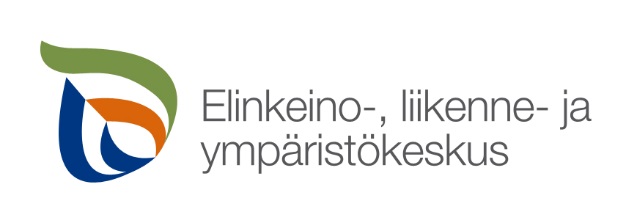 HAKEMUSHAKEMUSHAKEMUSPorotalouden ja luontaiselinkeinojen rakennetukilain (986/2011) sekä Kolttalain (253/1995) tutkimusmäärärahatPorotalouden ja luontaiselinkeinojen rakennetukilain (986/2011) sekä Kolttalain (253/1995) tutkimusmäärärahatPorotalouden ja luontaiselinkeinojen rakennetukilain (986/2011) sekä Kolttalain (253/1995) tutkimusmäärärahatPorotalouden ja luontaiselinkeinojen rakennetukilain (986/2011) sekä Kolttalain (253/1995) tutkimusmäärärahatPorotalouden ja luontaiselinkeinojen rakennetukilain (986/2011) sekä Kolttalain (253/1995) tutkimusmäärärahatPorotalouden ja luontaiselinkeinojen rakennetukilain (986/2011) sekä Kolttalain (253/1995) tutkimusmäärärahatUusi hakemusUusi hakemusJatkohakemusJatkohakemusJatkohakemusHakemus vuodelle 20Hakemus vuodelle 20Hakemus vuodelle 20Dnro (Määrärahan myöntöpäätöksestä)Kohde-/Projektinro (Määrärahan myöntöpäätöksestä)1 HANKKEEN NIMI Hankkeen nimi englanniksi2 HAKIJA (Virasto/laitos ja sen toimintayksikkö tai henkilö nimi)2 HAKIJA (Virasto/laitos ja sen toimintayksikkö tai henkilö nimi)2 HAKIJA (Virasto/laitos ja sen toimintayksikkö tai henkilö nimi)2 HAKIJA (Virasto/laitos ja sen toimintayksikkö tai henkilö nimi)2 HAKIJA (Virasto/laitos ja sen toimintayksikkö tai henkilö nimi)2 HAKIJA (Virasto/laitos ja sen toimintayksikkö tai henkilö nimi)2 HAKIJA (Virasto/laitos ja sen toimintayksikkö tai henkilö nimi)Nimi (+tilivirastonro)Nimi (+tilivirastonro)Nimi (+tilivirastonro)Nimi (+tilivirastonro)Nimi (+tilivirastonro)Nimi (+tilivirastonro)Nimi (+tilivirastonro)JakeluosoiteJakeluosoiteJakeluosoiteJakeluosoitePostinumero ja -toimipaikkaPostinumero ja -toimipaikkaMaakuntaYhteyshenkilöYhteyshenkilöYhteyshenkilöYhteyshenkilöYhteyshenkilöYhteyshenkilöYhteyshenkilöPuhelinnumero (myös suunta)Puhelinnumero (myös suunta)Puhelinnumero (myös suunta)Puhelinnumero (myös suunta)Faksi Faksi SähköpostiHankkeen vastuullinen johtajaHankkeen vastuullinen johtajaHankkeen vastuullinen johtajaHankkeen vastuullinen johtajaHankkeen vastuullinen johtajaHankkeen vastuullinen johtajaHankkeen vastuullinen johtajaPuhelinnumero (myös suunta)Puhelinnumero (myös suunta)Puhelinnumero (myös suunta)Puhelinnumero (myös suunta)FaksiFaksiSähköpostiJakeluosoiteJakeluosoiteJakeluosoiteJakeluosoiteJakeluosoitePostinumero ja -toimipaikkaPostinumero ja -toimipaikkaMuut hankkeen toteuttajatahot:ELY-keskuksen rahoitusta hakevat muut tahot (organisaatio ja yhteyshenkilö)Muut hankkeen toteuttajatahot:ELY-keskuksen rahoitusta hakevat muut tahot (organisaatio ja yhteyshenkilö)Muut hankkeen toteuttajatahot:ELY-keskuksen rahoitusta hakevat muut tahot (organisaatio ja yhteyshenkilö)Muut hankkeen toteuttajatahot:ELY-keskuksen rahoitusta hakevat muut tahot (organisaatio ja yhteyshenkilö)Muut hankkeen toteuttajatahot:ELY-keskuksen rahoitusta hakevat muut tahot (organisaatio ja yhteyshenkilö)Muut hankkeen toteuttajatahot:ELY-keskuksen rahoitusta hakevat muut tahot (organisaatio ja yhteyshenkilö)Muut hankkeen toteuttajatahot:ELY-keskuksen rahoitusta hakevat muut tahot (organisaatio ja yhteyshenkilö)Muut yhteistyötahotMuut yhteistyötahotMuut yhteistyötahotMuut yhteistyötahotMuut yhteistyötahotMuut yhteistyötahotMuut yhteistyötahot3 HAETTAVA MÄÄRÄRAHA 3 HAETTAVA MÄÄRÄRAHA 3 HAETTAVA MÄÄRÄRAHA 3 HAETTAVA MÄÄRÄRAHA 3 HAETTAVA MÄÄRÄRAHA 3 HAETTAVA MÄÄRÄRAHA 3 HAETTAVA MÄÄRÄRAHA Maatilatalouden kehittämisrahaston tutkimusvarat (MAKERA)Maatilatalouden kehittämisrahaston tutkimusvarat (MAKERA)Maatilatalouden kehittämisrahaston tutkimusvarat (MAKERA)Maatilatalouden kehittämisrahaston tutkimusvarat (MAKERA)Maatilatalouden kehittämisrahaston tutkimusvarat (MAKERA)Maatilatalouden kehittämisrahaston tutkimusvarat (MAKERA)Maatilatalouden kehittämisrahaston tutkimusvarat (MAKERA)Porotalous- ja luontaisleinkeinotKolttaKolttaKolttaKolttaJos hanke liittyy tutkimusohjelmaan, niin mihin ohjelmaanJos hanke liittyy tutkimusohjelmaan, niin mihin ohjelmaanJos hanke liittyy tutkimusohjelmaan, niin mihin ohjelmaanJos hanke liittyy tutkimusohjelmaan, niin mihin ohjelmaanJos hanke liittyy tutkimusohjelmaan, niin mihin ohjelmaanJos hanke liittyy tutkimusohjelmaan, niin mihin ohjelmaanJos hanke liittyy tutkimusohjelmaan, niin mihin ohjelmaan4 HANKKEEN RAHOITUKSEN (Lapin ELY-keskus) ALKAMINEN JA HANKKEEN PÄÄTTYMINEN4 HANKKEEN RAHOITUKSEN (Lapin ELY-keskus) ALKAMINEN JA HANKKEEN PÄÄTTYMINENLapin ELY-keskuksen rahoitus alkoi vuonna / hanke on suunniteltu aloitettavaksi Hanke päättyy 5 HANKESUUNNITELMAN TIIVISTELMÄ (PAKOLLINEN)(5.1 Tausta, 5.2 Liittyminen muihin hankkeisiin, 5.3 Tavoite, 5.4 Tutkimusmenetelmät, 5.5 Hankkeen toteuttajat ja työnjako, 5.6 Aikataulu sekä 5.7 Tulosten julkaisu- ja hyödyntämissuunnitelma. Hakemukseen liitetään yksityiskohtainen hankesuunnitelma. Jatkohankkeissa selvitetään tässä kohdassa hankkeen edistyminen edellisen vuoden aikana ja hakemusvuoden tarkennettu suunnitelma.Hankkeen lyhyt kuvaus englanniksi6 PALKKAERITTELY HAKEMUSVUODELLE JA HANKKEEN VAATIMA TYÖPANOS6 PALKKAERITTELY HAKEMUSVUODELLE JA HANKKEEN VAATIMA TYÖPANOS6 PALKKAERITTELY HAKEMUSVUODELLE JA HANKKEEN VAATIMA TYÖPANOS6 PALKKAERITTELY HAKEMUSVUODELLE JA HANKKEEN VAATIMA TYÖPANOS6 PALKKAERITTELY HAKEMUSVUODELLE JA HANKKEEN VAATIMA TYÖPANOS6 PALKKAERITTELY HAKEMUSVUODELLE JA HANKKEEN VAATIMA TYÖPANOS(Palkkakulujen yhteensä – summat siirretään kohtaan 7)(Palkkakulujen yhteensä – summat siirretään kohtaan 7)(Palkkakulujen yhteensä – summat siirretään kohtaan 7)(Palkkakulujen yhteensä – summat siirretään kohtaan 7)(Palkkakulujen yhteensä – summat siirretään kohtaan 7)(Palkkakulujen yhteensä – summat siirretään kohtaan 7)Palkattavan nimi, ammattinimike ja oppiarvo (Tähän kohtaan vain Lapin ELY-keskuksen rahoituksella palkattavat henkilöt)Palkattavan nimi, ammattinimike ja oppiarvo (Tähän kohtaan vain Lapin ELY-keskuksen rahoituksella palkattavat henkilöt)Työpanos htkkPalkka/kkilman sotuaSosiaalikulut euro/kkYhteensä euroaYhteensä Lapin ELY-keskuksen rahoituksellaYhteensä Lapin ELY-keskuksen rahoituksellaKOKONAISTYÖPANOS JA PALKKAKULUT YHTEENSÄ (Lapin ELY-keskus + muu rahoitus)KOKONAISTYÖPANOS JA PALKKAKULUT YHTEENSÄ (Lapin ELY-keskus + muu rahoitus)Toteutetaan maksullisena palvelutoimintana7 HANKKEEN KUSTANNUSARVIO YHTEENSÄ JA HAKEMUSVUODELLE SEKÄ LAPIN ELY-KESKUKSELTA HAETTAVA OSUUS HAKEMUSVUODEN KUSTANNUKSISTA7 HANKKEEN KUSTANNUSARVIO YHTEENSÄ JA HAKEMUSVUODELLE SEKÄ LAPIN ELY-KESKUKSELTA HAETTAVA OSUUS HAKEMUSVUODEN KUSTANNUKSISTA7 HANKKEEN KUSTANNUSARVIO YHTEENSÄ JA HAKEMUSVUODELLE SEKÄ LAPIN ELY-KESKUKSELTA HAETTAVA OSUUS HAKEMUSVUODEN KUSTANNUKSISTA7 HANKKEEN KUSTANNUSARVIO YHTEENSÄ JA HAKEMUSVUODELLE SEKÄ LAPIN ELY-KESKUKSELTA HAETTAVA OSUUS HAKEMUSVUODEN KUSTANNUKSISTA7 HANKKEEN KUSTANNUSARVIO YHTEENSÄ JA HAKEMUSVUODELLE SEKÄ LAPIN ELY-KESKUKSELTA HAETTAVA OSUUS HAKEMUSVUODEN KUSTANNUKSISTA7 HANKKEEN KUSTANNUSARVIO YHTEENSÄ JA HAKEMUSVUODELLE SEKÄ LAPIN ELY-KESKUKSELTA HAETTAVA OSUUS HAKEMUSVUODEN KUSTANNUKSISTA7 HANKKEEN KUSTANNUSARVIO YHTEENSÄ JA HAKEMUSVUODELLE SEKÄ LAPIN ELY-KESKUKSELTA HAETTAVA OSUUS HAKEMUSVUODEN KUSTANNUKSISTA7 HANKKEEN KUSTANNUSARVIO YHTEENSÄ JA HAKEMUSVUODELLE SEKÄ LAPIN ELY-KESKUKSELTA HAETTAVA OSUUS HAKEMUSVUODEN KUSTANNUKSISTA7 HANKKEEN KUSTANNUSARVIO YHTEENSÄ JA HAKEMUSVUODELLE SEKÄ LAPIN ELY-KESKUKSELTA HAETTAVA OSUUS HAKEMUSVUODEN KUSTANNUKSISTA7 HANKKEEN KUSTANNUSARVIO YHTEENSÄ JA HAKEMUSVUODELLE SEKÄ LAPIN ELY-KESKUKSELTA HAETTAVA OSUUS HAKEMUSVUODEN KUSTANNUKSISTA7 HANKKEEN KUSTANNUSARVIO YHTEENSÄ JA HAKEMUSVUODELLE SEKÄ LAPIN ELY-KESKUKSELTA HAETTAVA OSUUS HAKEMUSVUODEN KUSTANNUKSISTAKustannusarvio yhteensäKustannusarvio yhteensäjosta Lapin ELY-keskuksen osuus kokonaissummastajosta Lapin ELY-keskuksen osuus kokonaissummastaHakemusvuosi__________josta Lapin ELY-keskuksen osuus kokonaissummastaPALKKAUSKUSTANNUKSETPALKKAUSKUSTANNUKSETPALKKIOTPALKKIOTMATKAKULUT YHTEENSÄMATKAKULUT YHTEENSÄjosta ulkomaan matkatjosta ulkomaan matkatOSTOPALVELUTOSTOPALVELUTMUUT KUSTANNUKSET YHT. MUUT KUSTANNUKSET YHT. julkaisukustannuksetjulkaisukustannuksettarvikkeettarvikkeetlaitteetlaitteetyleiskustannuksetyleiskustannuksetmuut kustannuksetmuut kustannuksetARVONLISÄVEROARVONLISÄVEROYHTEENSÄYHTEENSÄKULUVANA VUONNA KÄYTTÄMÄTTÄ JÄÄVÄT VARAT (Lapin ELY-keskus) (täytetään vain jatkohankkeissaKULUVANA VUONNA KÄYTTÄMÄTTÄ JÄÄVÄT VARAT (Lapin ELY-keskus) (täytetään vain jatkohankkeissaKULUVANA VUONNA KÄYTTÄMÄTTÄ JÄÄVÄT VARAT (Lapin ELY-keskus) (täytetään vain jatkohankkeissaeuroaKULUVANA VUONNA KÄYTTÄMÄTTÄ JÄÄVÄ TYÖPANOS (Lapin ELY-keskus) (täytetään vain jatkohankkeissaKULUVANA VUONNA KÄYTTÄMÄTTÄ JÄÄVÄ TYÖPANOS (Lapin ELY-keskus) (täytetään vain jatkohankkeissaKULUVANA VUONNA KÄYTTÄMÄTTÄ JÄÄVÄ TYÖPANOS (Lapin ELY-keskus) (täytetään vain jatkohankkeissahtkk8 JO KÄYNNISSÄ OLEVAN HANKKEEN KOHDALLA SELVITYS LAPIN ELY:N AIEMPINA VUOSINA MYÖNTÄMISTÄ MÄÄRÄRAHOISTA8 JO KÄYNNISSÄ OLEVAN HANKKEEN KOHDALLA SELVITYS LAPIN ELY:N AIEMPINA VUOSINA MYÖNTÄMISTÄ MÄÄRÄRAHOISTA8 JO KÄYNNISSÄ OLEVAN HANKKEEN KOHDALLA SELVITYS LAPIN ELY:N AIEMPINA VUOSINA MYÖNTÄMISTÄ MÄÄRÄRAHOISTA8 JO KÄYNNISSÄ OLEVAN HANKKEEN KOHDALLA SELVITYS LAPIN ELY:N AIEMPINA VUOSINA MYÖNTÄMISTÄ MÄÄRÄRAHOISTA8 JO KÄYNNISSÄ OLEVAN HANKKEEN KOHDALLA SELVITYS LAPIN ELY:N AIEMPINA VUOSINA MYÖNTÄMISTÄ MÄÄRÄRAHOISTA8 JO KÄYNNISSÄ OLEVAN HANKKEEN KOHDALLA SELVITYS LAPIN ELY:N AIEMPINA VUOSINA MYÖNTÄMISTÄ MÄÄRÄRAHOISTA8 JO KÄYNNISSÄ OLEVAN HANKKEEN KOHDALLA SELVITYS LAPIN ELY:N AIEMPINA VUOSINA MYÖNTÄMISTÄ MÄÄRÄRAHOISTA8 JO KÄYNNISSÄ OLEVAN HANKKEEN KOHDALLA SELVITYS LAPIN ELY:N AIEMPINA VUOSINA MYÖNTÄMISTÄ MÄÄRÄRAHOISTA8 JO KÄYNNISSÄ OLEVAN HANKKEEN KOHDALLA SELVITYS LAPIN ELY:N AIEMPINA VUOSINA MYÖNTÄMISTÄ MÄÄRÄRAHOISTA8 JO KÄYNNISSÄ OLEVAN HANKKEEN KOHDALLA SELVITYS LAPIN ELY:N AIEMPINA VUOSINA MYÖNTÄMISTÄ MÄÄRÄRAHOISTAVuosiVuosiVuosiVuosiVuosiVuosiVuosiVuosiVuosiRahoituksen määrä€€€€€€€€€HANKKEEN RAHOITUSSUUNNITELMAHANKKEEN RAHOITUSSUUNNITELMAHANKKEEN RAHOITUSSUUNNITELMAHANKKEEN RAHOITUSSUUNNITELMAHANKKEEN RAHOITUSSUUNNITELMAHANKKEEN RAHOITUSSUUNNITELMAHANKKEEN RAHOITUSSUUNNITELMAHANKKEEN RAHOITUSSUUNNITELMAHANKKEEN RAHOITUSSUUNNITELMA1. vuosi2. vuosi2. vuosi3. vuosiYHTEENSÄLapin ELY-keskusLapin ELY-keskusLapin ELY-keskusLapin ELY-keskusOma rahoitusOma rahoitusOma rahoitusOma rahoitusMuu rahoitus yhteensäMuu rahoitus yhteensäMuu rahoitus yhteensäMuu rahoitus yhteensäMuut rahoittajatA= rahoitus avoin, M=myönnettyMyönt. pvmMyönt. pvmKOKONAISBUDJETTI YHTEENSÄKOKONAISBUDJETTI YHTEENSÄKOKONAISBUDJETTI YHTEENSÄ10 LISÄTIETOJA11 ALLEKIRJOITUKSET11 ALLEKIRJOITUKSET11 ALLEKIRJOITUKSETMikäli Lapin ELY-keskus myöntää rahoituksen, sitoudun käyttämään sen esitettyyn hankkeeseen ja antamaan ohjeiden mukaiset selvitykset varojen käytöstä, hankkeen edistymisestä ja tuloksista.Mikäli Lapin ELY-keskus myöntää rahoituksen, sitoudun käyttämään sen esitettyyn hankkeeseen ja antamaan ohjeiden mukaiset selvitykset varojen käytöstä, hankkeen edistymisestä ja tuloksista.Mikäli Lapin ELY-keskus myöntää rahoituksen, sitoudun käyttämään sen esitettyyn hankkeeseen ja antamaan ohjeiden mukaiset selvitykset varojen käytöstä, hankkeen edistymisestä ja tuloksista.Hyväksyn, että Lapin ELY-keskus voi pyytää tutkimussuunnitelmasta ulkopuolisen riippumattoman arvioinnin. Arviointi on luottamuksellinen ja Lapin ELY-keskus edellyttää arvioijilta vaitiolovakuutuksen. Hyväksyn, että Lapin ELY-keskus voi pyytää tutkimussuunnitelmasta ulkopuolisen riippumattoman arvioinnin. Arviointi on luottamuksellinen ja Lapin ELY-keskus edellyttää arvioijilta vaitiolovakuutuksen. Suostun, että Lapin ELY-keskus muuttaa tarpeen mukaan haettavan määrärahan toiseksi. Jos näin tehdään, Lapin ELY-keskus on myöhemmin yhteydessä hakijaan kustannusarvion ja rahoitussuunnitelman tarkistamiseksi. Suostun, että Lapin ELY-keskus muuttaa tarpeen mukaan haettavan määrärahan toiseksi. Jos näin tehdään, Lapin ELY-keskus on myöhemmin yhteydessä hakijaan kustannusarvion ja rahoitussuunnitelman tarkistamiseksi. Paikka ja aikaPaikka ja aikaAllekirjoitus (vastuullinen johtaja)Tässä hakemuksessa esitetty tutkimus- /selvitystyö saadaan suorittaa hankkeen suorituspaikassa, jossa on hankkeeseen tarvittavat työskentelytilat, laitteet ja muut perusedellytykset käytettävissä. Hakemuksessa esitetyt palkkakustannukset ovat suorituspaikassa noudatettavaa palkkausta vastaavia. Tässä hakemuksessa esitetty tutkimus- /selvitystyö saadaan suorittaa hankkeen suorituspaikassa, jossa on hankkeeseen tarvittavat työskentelytilat, laitteet ja muut perusedellytykset käytettävissä. Hakemuksessa esitetyt palkkakustannukset ovat suorituspaikassa noudatettavaa palkkausta vastaavia. Tässä hakemuksessa esitetty tutkimus- /selvitystyö saadaan suorittaa hankkeen suorituspaikassa, jossa on hankkeeseen tarvittavat työskentelytilat, laitteet ja muut perusedellytykset käytettävissä. Hakemuksessa esitetyt palkkakustannukset ovat suorituspaikassa noudatettavaa palkkausta vastaavia. Paikka ja aika Paikka ja aika Allekirjoitus (suorituspaikan puolesta)